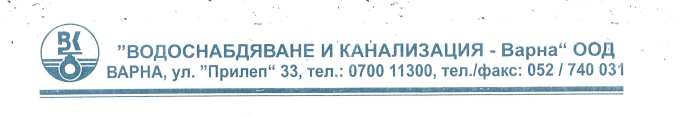 Председателя на Общински съвет-Аксаково гр.Аксаково, ул.Георги Петлешев № 58 БОт инж.Веселин Русев-Управител на „Водоснабдяване и канализация-Варна” ООДОтносно: свикване на извънредно заседание на Общото събрание на съдружниците на „Водоснабдяване и канализация-Варна” ООДУважаема госпожо Председател,На основание чл. 138, ал.2 ТЗ във връзка с чл. 139, ал.1 ТЗ и във връзка с писмо изх.№ ОК-58 от 15.01.2024г. от „Български В и К холдинг“ ЕАД, най-учтиво Ви каним на                  извънредно заседание на Общото събрание на съдружниците на „Водоснабдяване и канализация-Варна” ООД, което ще се проведе на 26.04.2024г. от 1 1 ч. в зала „Колегиум”, ет.I в сградата на Централно управление на Дружеството, гр.Варна, ул.Прилеп № 33, при следния ПРОЕКТО-ДНЕВЕН РЕД:1. Вземане на решение за освобождаване на Управителя на „Водоснабдяване и канализация-Варна” ООД.2. Избор на нов Управител на „Водоснабдяване и канализация-Варна” ООД до      провеждане на конкурс и определяне на вынаграждението му съгласно чл.56 от ППЗПП.З. Упълномощаване на изпълнителните членове на УС на „Български В и К холдинг“               ЕАД за сключване на договор за възлагане на управлението с новоизбрания Управител до провеждане на конкурс.4. Вземане на решение за провеждане на конкурс за избор на Управител на „Водоснабдяване и канализация-Варна” ООД.5. Възлагане организирането и провеждането на конкурса за Управител на                 мажоритарния съдружник „Български В и К холдинг“ ЕАД.„Български В и К холдинг“ ЕАД предлага на Общото събрание на съдружниците на „Водоснабдяване и канализация-Варна” ООД да приеме следните решения:По т. 1: Решение за освобождаване на Управителя на „Водоснабдяване и канализация-Варна“ ООД.По т.2: Решение за избор на нов Управител на „Водоснабдяване и канализация-Варна” ООД до провеждане на конкурс и определяне на възнаграждението му съгласно чл.56 от ППЗПП.По т.З: Решение за упълномощаване на изпълнителните членове на УС на „Български В и К холдинг“ ЕАД за сключване на договор за възлагане управлението с новоизбрания Управител до провеждането на конкурс.По т.4: Решение за провеждане на конкурс за избор на Управител на „Водоснабдяване и канализация-Варна” ООД.По т.5: Решение за възлагане организирането и провеждането на конкурса за Управител на мажоритарния съдружник „Български В и К холдинг“ ЕАД.Моля при явяването си да представите решение на Общинския съвет за избор Ви за представител в Общото събрание на съдружниците на „Водоснабдяване и канализац -Варна” ООД.Управител:ВР/ПВ                                                                